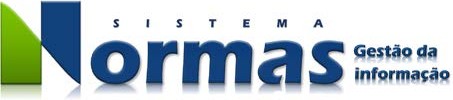 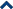 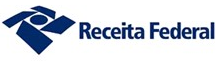 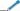 REMESSA EXPRESSA INTERNACIONAL – COURIER